Sixth Class Book List 2023 - 2024Pupils should also have:English and Irish Dictionaries (we recommend Collins).Blue, black, red pens, pencils rubber, sharpener, ruler A mathematical setAn AtlasBlack Sharpie marker/permanent black markerColouring pencilsBooks/Stationery:  (School will provide all items listed below).Books/Stationery:  (School will provide all items listed below).EnglishFlying High (CJ Fallon)My Read at Home 6New Wave English in Practice 6th ClassSpell it!  FolensThe Primary PlanetPhonics/GrammarPortfolio Book (accompany Flying High)MathsBusy at Maths 6 Busy at Maths Shadow Book 6New Wave Mental Maths for 6th Class(Revised Edition)IrishAbair Liom (Digital version) (Folens)GleanntaTonntaSESELet’s Go, (CJ Fallon);  History, Geography and ScienceReligionGrow In Love 8 Pupil Book for 6th ClassMusicInto Music (Digital version) (FolensWeaving Well-Being 6th Class“Empowering Beliefs”Weaving Well-BeingEmpowering Beliefs – Pupil BookStationery2 x 120-page maths copies 1 x 88 pages maths copy4 x 120-page lined copies 3 x 88 pages lined copies1 x 100 pages spelling notebook1 A3 Scrap Book (for Art)1 A4 document wallet1 A4 folder with plastic sleevesScissorsPritt StickOther requisites: (Parent(s)/Guardian must pay for items listed below).Other requisites: (Parent(s)/Guardian must pay for items listed below).Art Materials€20Homework Diary€2The Primary Planet€3Photocopying€20Standardised Testing€5Total€50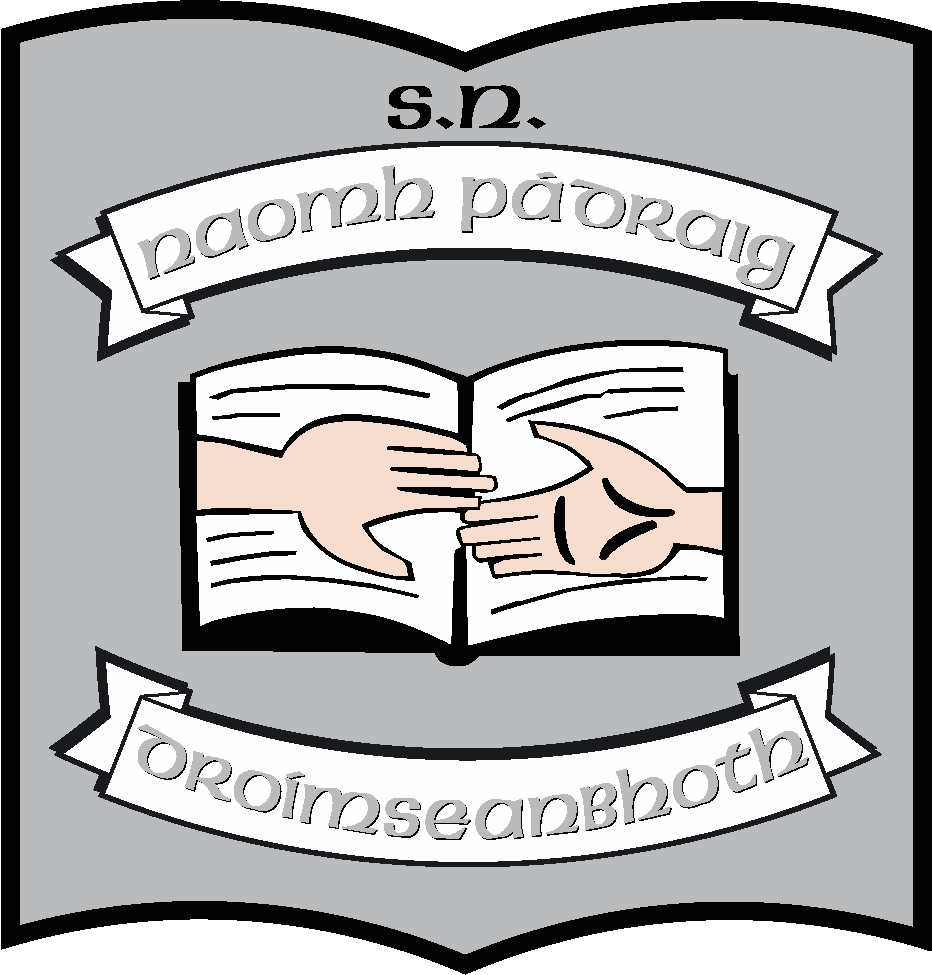 